Unit 2 Lesson 8: Compare Matching ImagesWU Questions About Us: Dogs or Cats? (Part 2) (Warm up)Student Task Statement1 Are There Enough?Images for Launch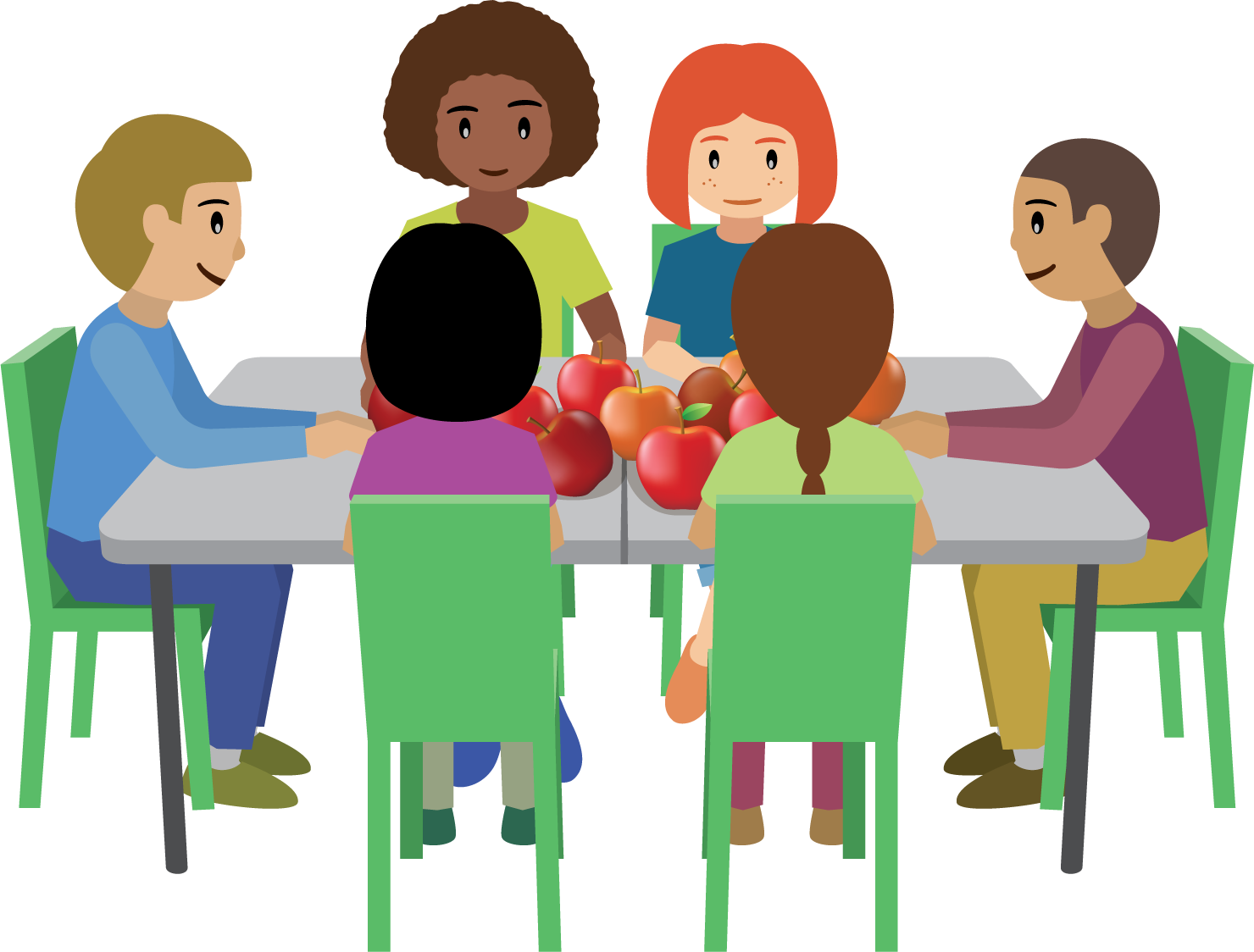 Student Task Statement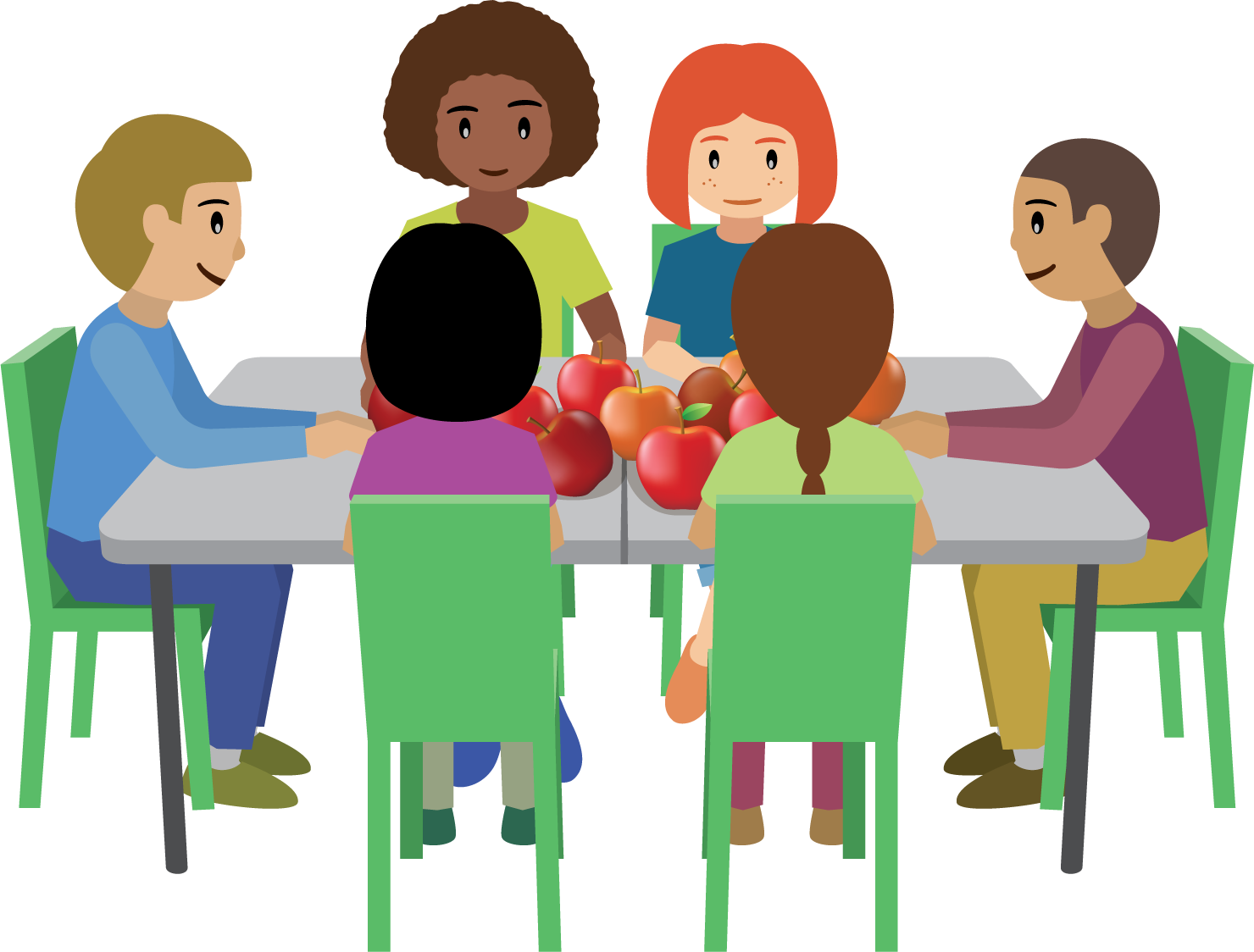 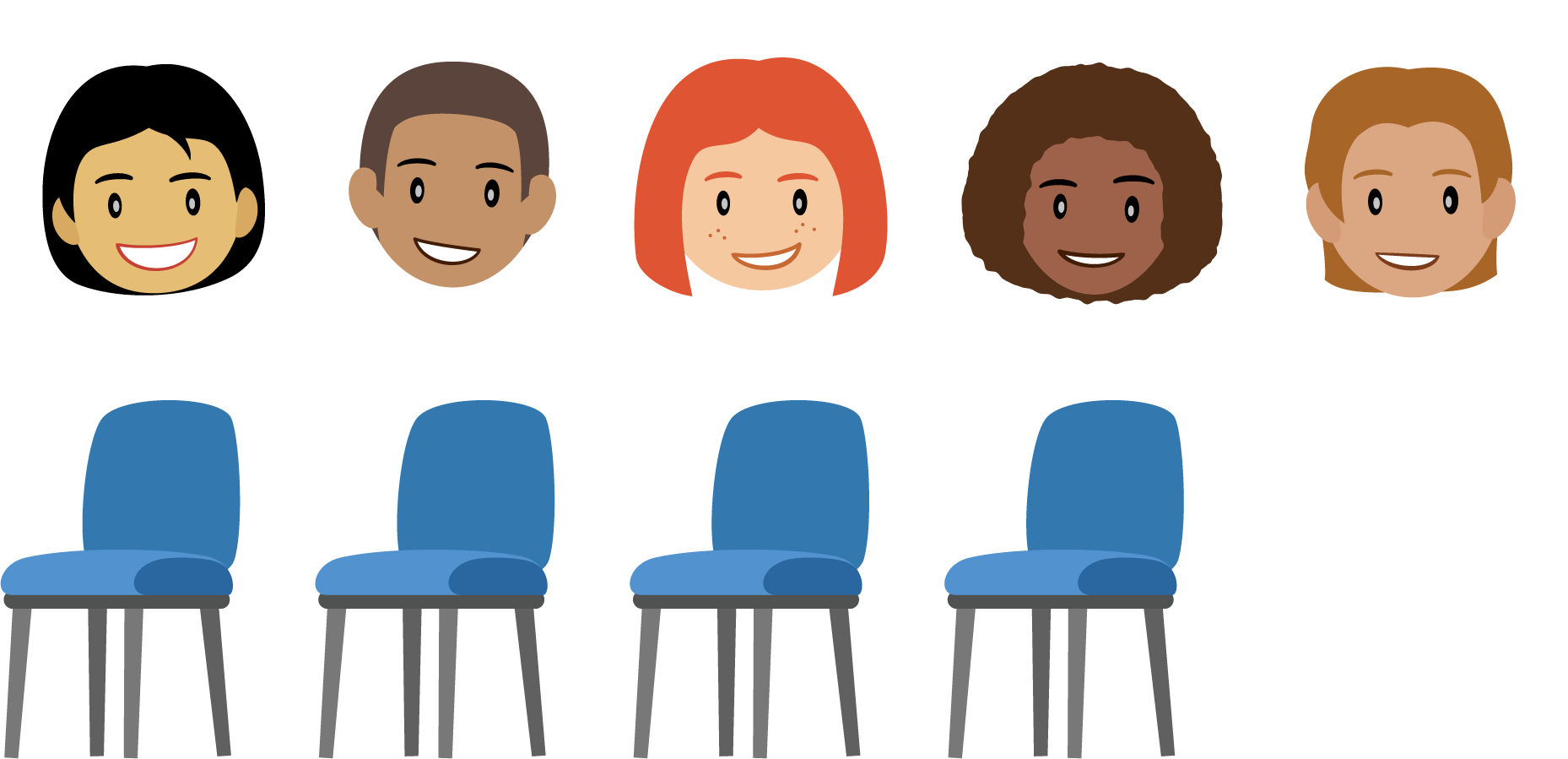 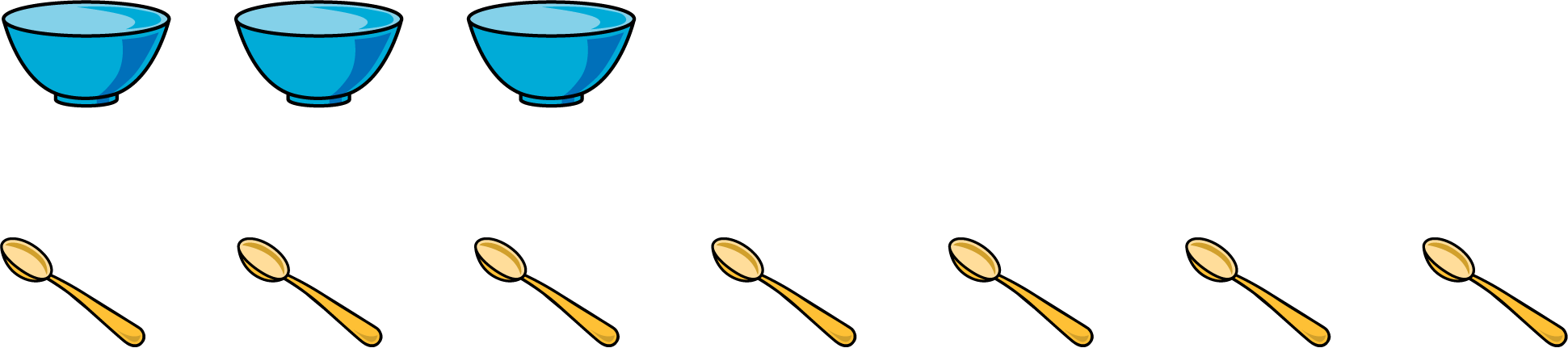 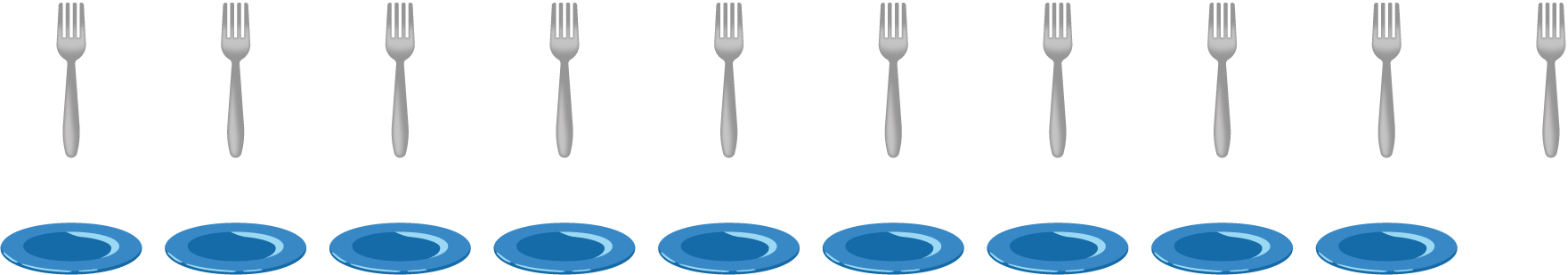 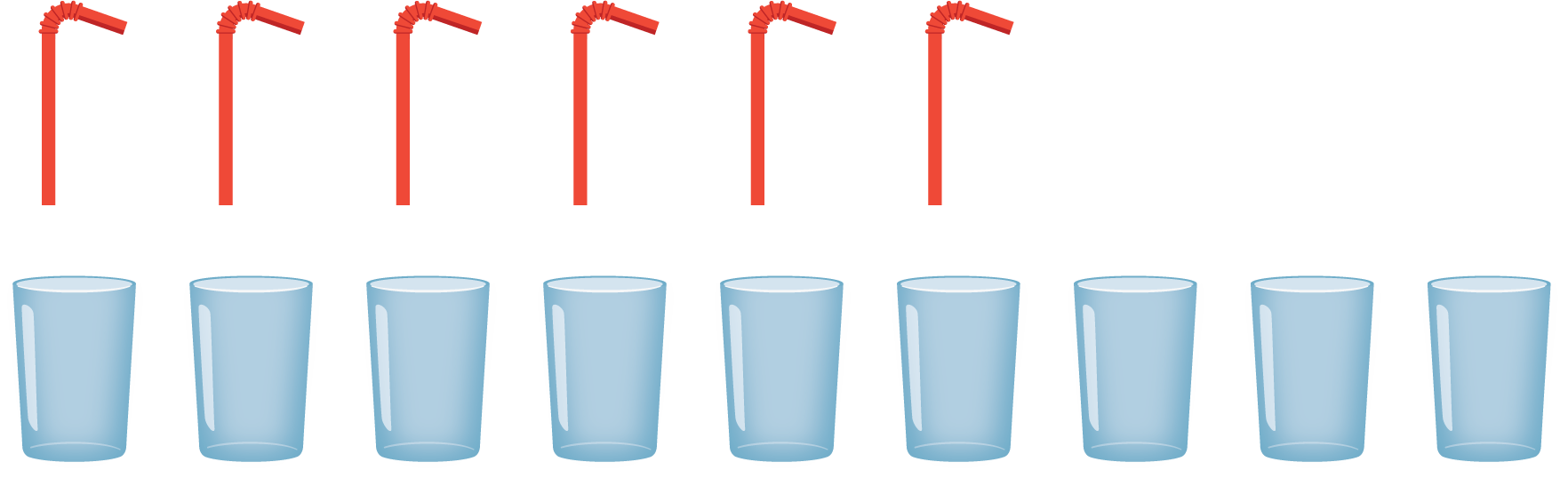 2 Comparing Images That Aren’t MatchedStudent Task Statement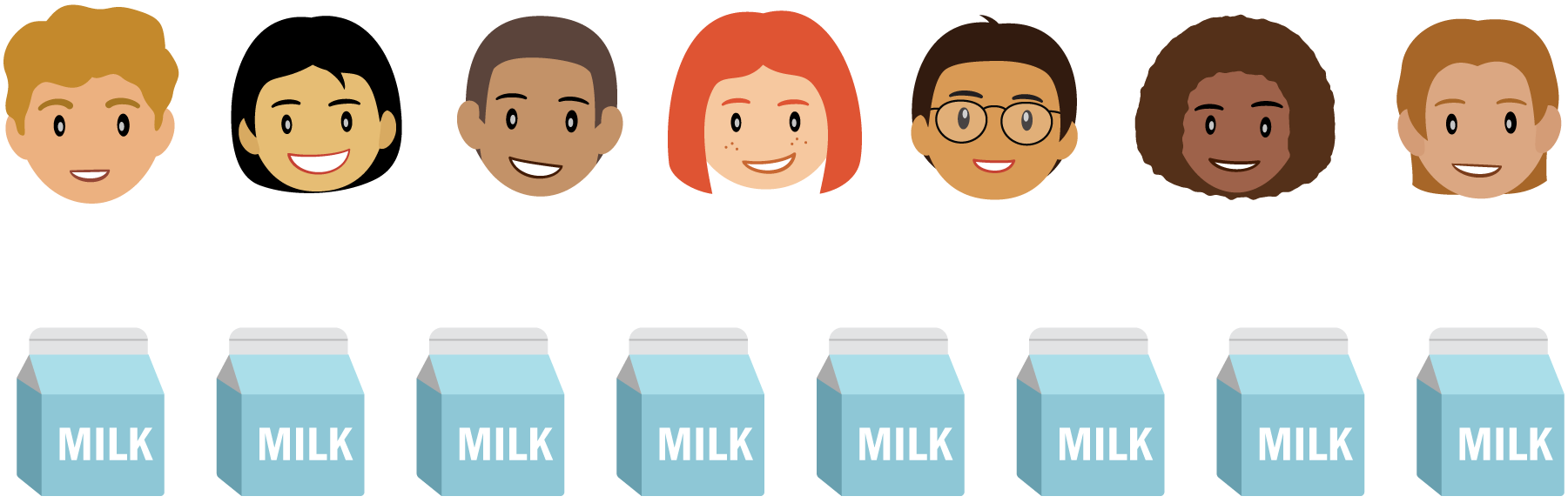 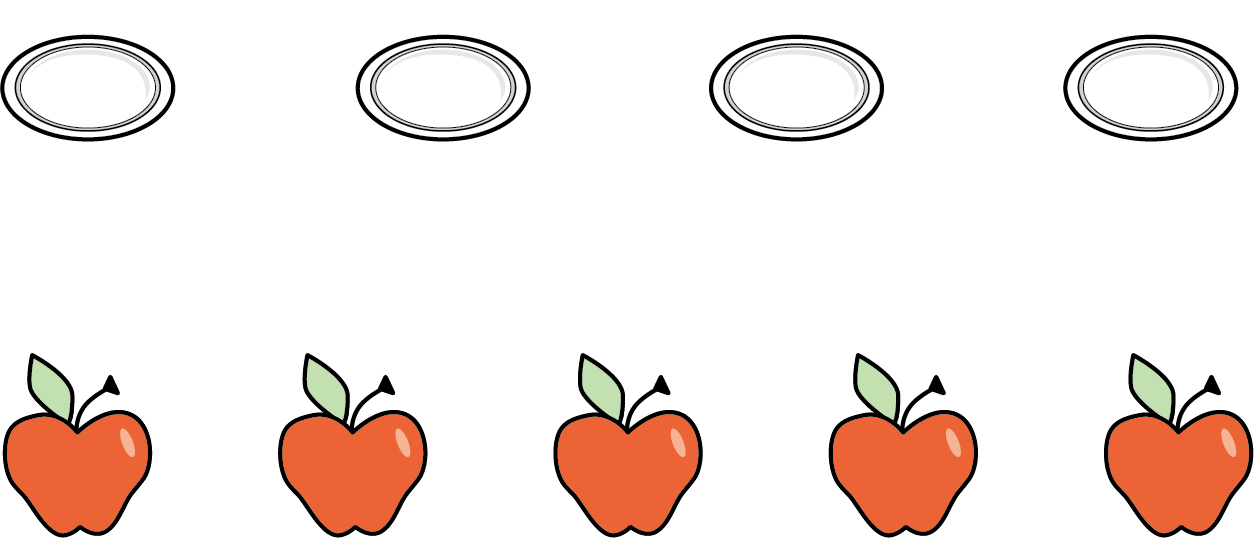 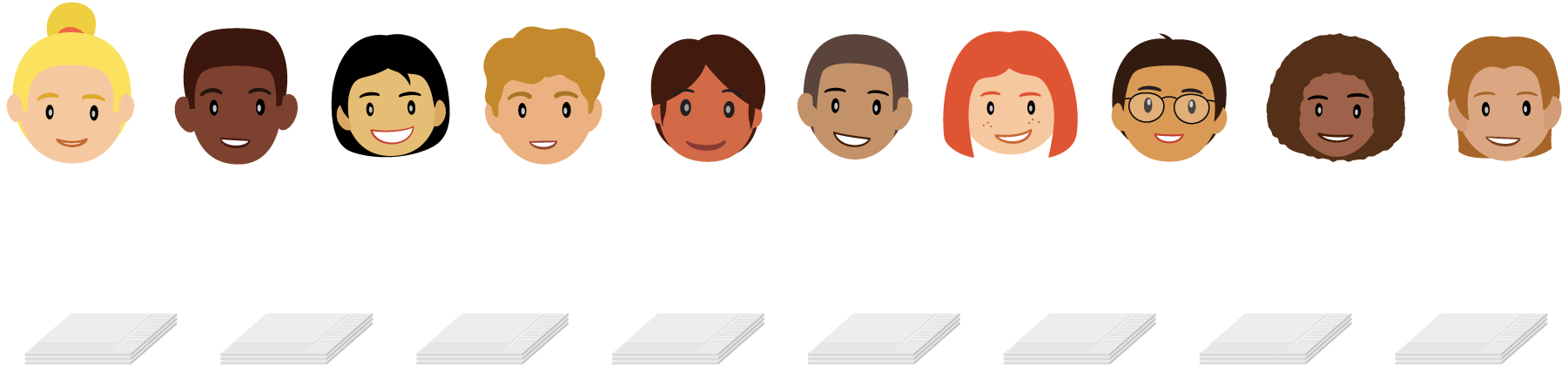 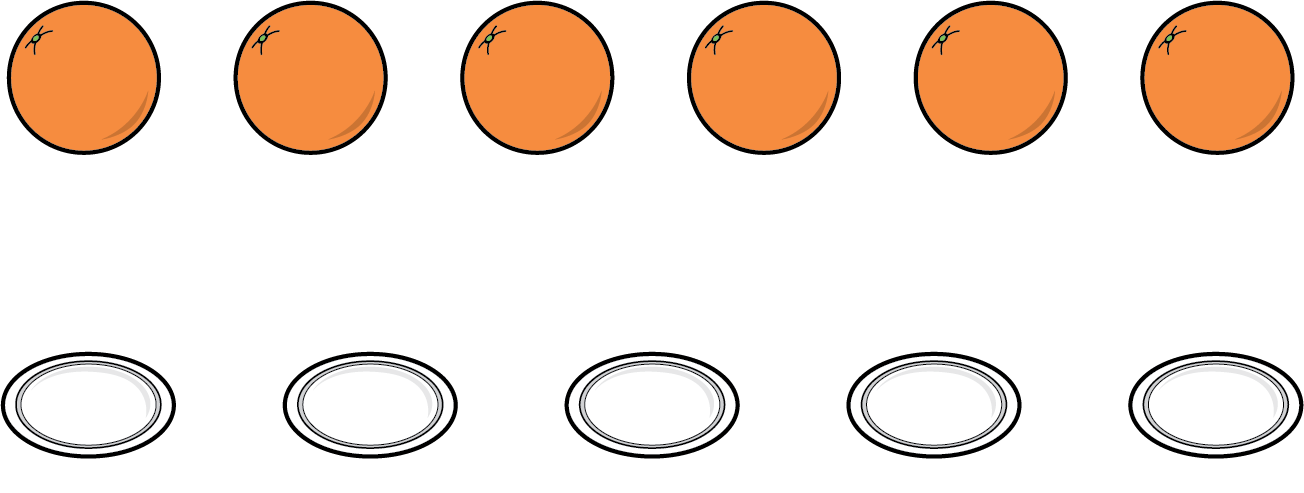 3 Centers: Choice TimeStudent Task StatementChoose a center.Math Stories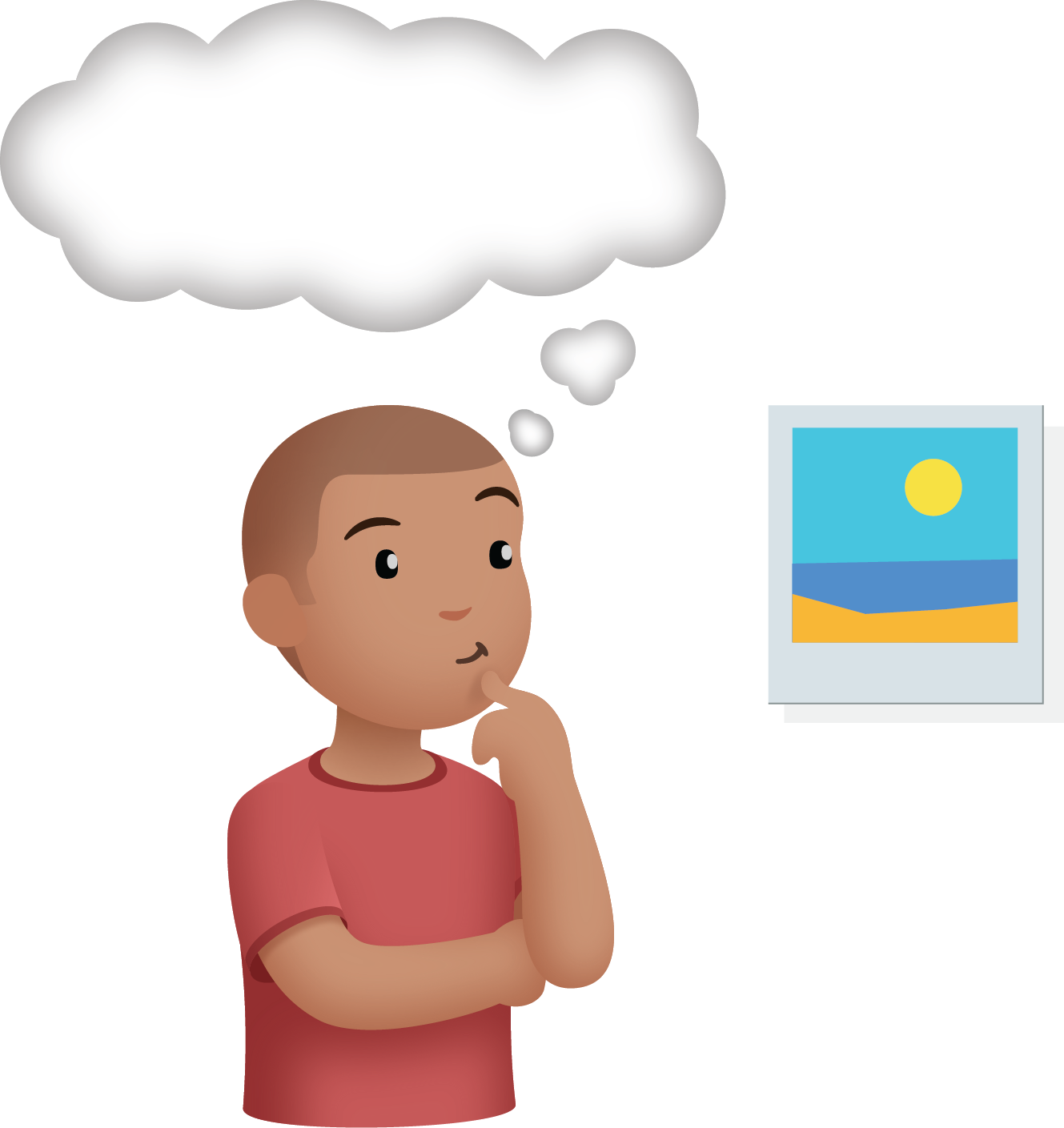 Connecting Cubes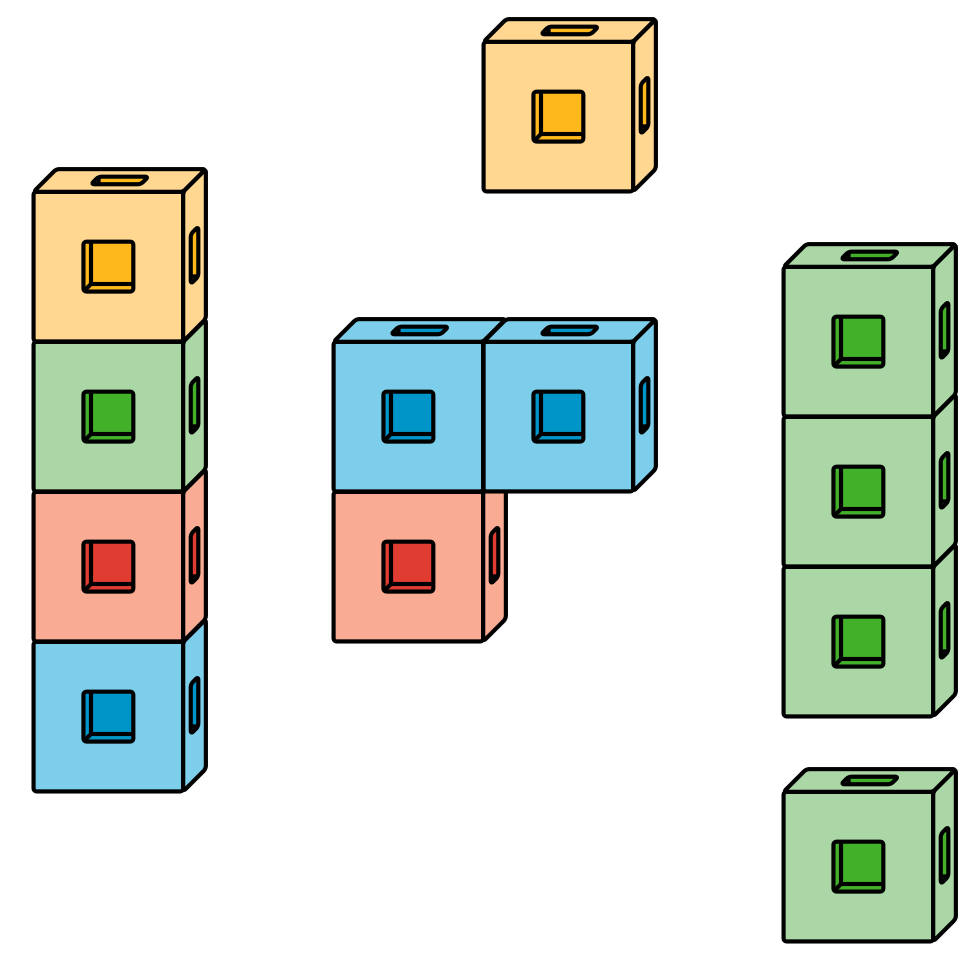 Number Race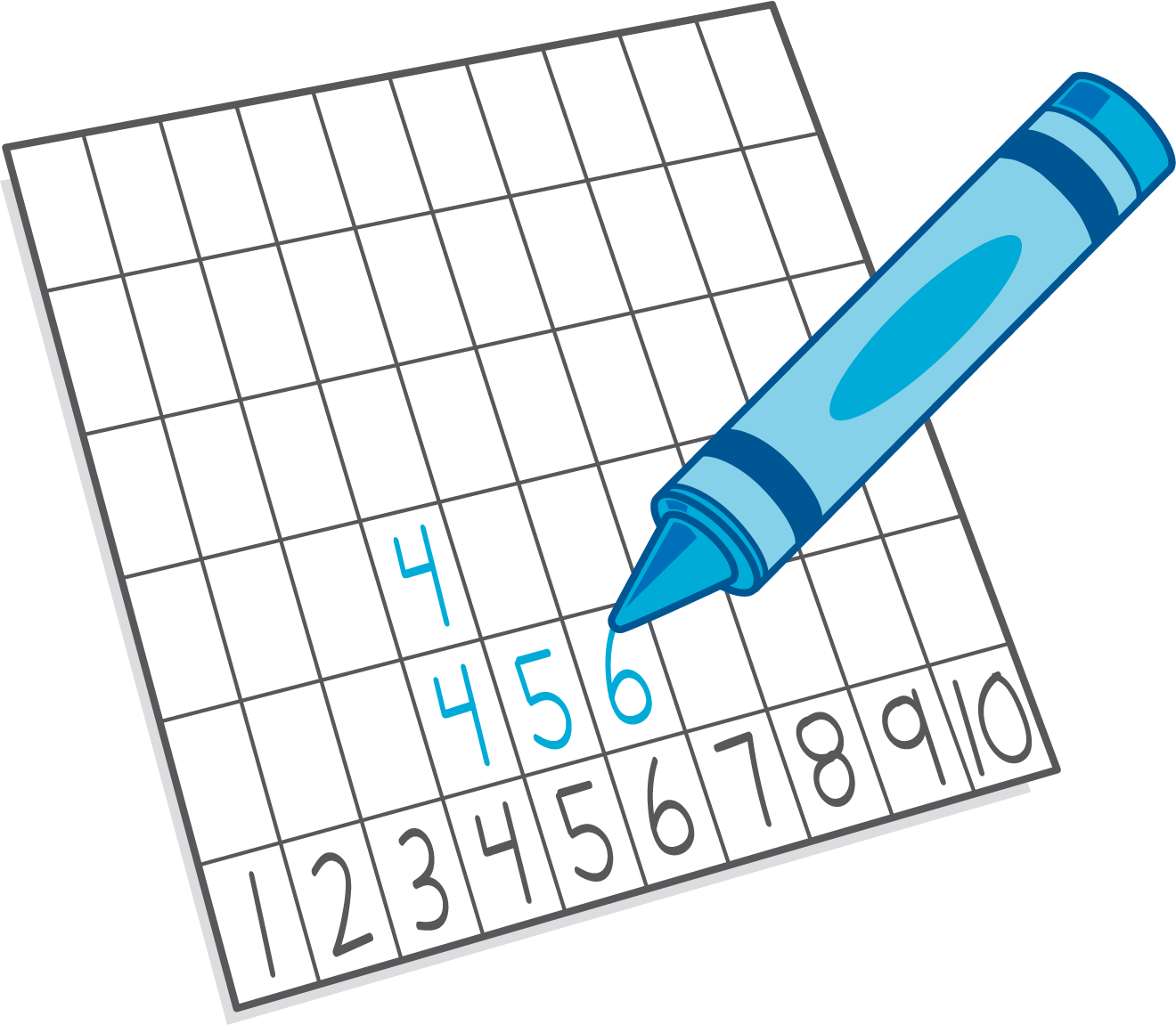 Images for Activity Synthesis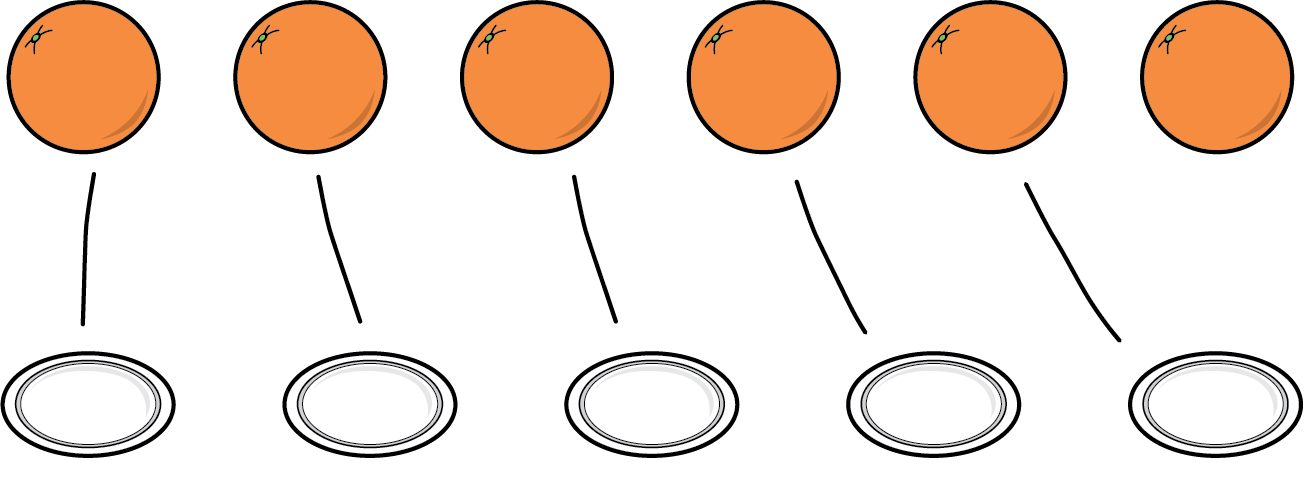 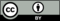 © CC BY 2021 Illustrative Mathematics®